 ※お弁当の注文ない場合も「注文：無」で連絡願います。※備考：予備日の際の連絡事項有れば記入願います。※お弁当例（実際のお弁当とは少し差異があります。参考程度と見て下さい。）◆お弁当例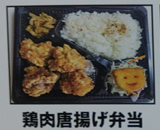 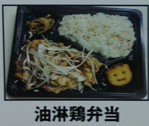 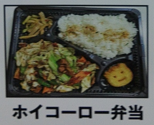 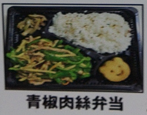 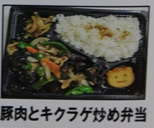 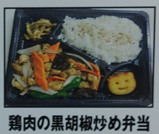 ※申し訳ありませんが、お子様用はございません。※締切日：4月22日(土)　提出先：羽村市フットベースボール協会　千原佑樹　メールアドレス：youkey23@gmail.comお弁当注文表チーム名注文有　／　無鶏肉唐揚げ弁当　　　  500円(税込)個円油淋鶏弁当　　　　　　  500円(税込)個円ホイコーロー弁当　　　  500円(税込)個円青椒肉絲弁当　　　　　  500円(税込)個円豚肉ときくらげ炒め弁当500円(税込)個円鶏肉の黒胡椒炒め弁当500円(税込)個円合計個円